Stowarzyszenie „Razem na wyżyny”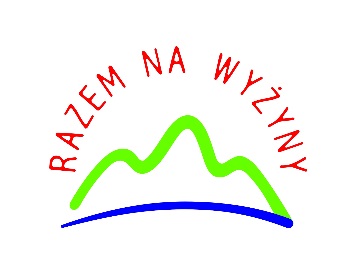 Ul. Cicha 72, 42-233 Mykanówtel. (34) 374 00 01; 724 043 108; e-mail:biuro@razemnawyzyny.pl;www.razemnawyzyny.plSTOWARZYSZENIE „RAZEM NA WYŻYNY”
ogłasza
NABÓR 1/2017
w ramach poddziałania 19.2 „Wsparcie na wdrażanie operacji w ramach strategii rozwoju lokalnego kierowanego przez społeczność” objętego
Programem Rozwoju Obszarów Wiejskich na lata 2014-2020
na PrzedsięwzięciePODEJMOWANIE DZIAŁALNOŚCI GOSPODARCZEJ
wskazane w Strategii rozwoju lokalnego kierowanego przez społeczność
Stowarzyszenia „Razem na wyżyny” na lata 2015-2023 (LSR)1. Termin składania wniosków: od 26 września do 13 października 2017 roku.2. Miejsce i tryb składania wniosków:
Wnioski należy składać bezpośrednio (osobiście lub przez osobę upoważnioną lub pełnomocnika) w siedzibie Stowarzyszenia „Razem na wyżyny” w Mykanowie przy ul. Cichej 72, w dniach od poniedziałku do piątku w godzinach od 8:00 do 16:00. Wniosek należy złożyć w wersji papierowej oraz wersji elektronicznej na płycie CD, przy czym wersja elektroniczna winna zawierać Wniosek o przyznanie pomocy, Biznesplan wraz z pomocniczymi tabelami finansowymi.
O terminie złożenia wniosku decyduje data wpływu do biura Stowarzyszenia „Razem na wyżyny”.3. Limit środków dostępnych w konkursie: 450 000,00 złotych.4. Forma wsparcia: premia.5. Zakres tematyczny operacji:Rozwój przedsiębiorczości poprzez podejmowanie działalności gospodarczej.
Zgodność z zakresem rozporządzenia: Rozwój przedsiębiorczości na obszarze wiejskim objętym strategią rozwoju lokalnego kierowanego przez społeczność: podejmowanie działalności gospodarczej, w tym podnoszenie kompetencji osób realizujących operacje w tym zakresie.
Zgodność z zakresem LSR: Podejmowanie działalności gospodarczej6. Cele i wskaźniki operacji :1 Wartość wskaźnika planowana do osiągnięcia w związku z realizacją operacji.7. Warunki udzielenia wsparcia:Operacja musi spełniać warunki wskazane w rozporządzeniu Ministra Rolnictwa i Rozwoju Wsi z dnia 24 września 2015 r. w sprawie szczegółowych warunków i trybu przyznawania pomocy finansowej w ramach poddziałania „Wsparcie na wdrażanie operacji w ramach strategii rozwoju lokalnego kierowanego przez społeczność” objętego Programem Rozwoju Obszarów Wiejskich na lata 2014-2020 oraz warunki rozporządzenia Ministra Rolnictwa i Rozwoju Wsi z dnia 25 sierpnia 2016 r. zmieniającego rozporządzenie w sprawie szczegółowych warunków i trybu przyznawania pomocy finansowej w ramach poddziałania „Wsparcie na wdrażanie operacji w ramach strategii rozwoju lokalnego kierowanego przez społeczność” objętego Programem Rozwoju Obszarów Wiejskich na lata 2014-2020.Operacja musi być zgodna z LSR, czyli z :- warunkami oceny wstępnej, w tym z :zakresem tematycznym,formą wsparcia,miejscem i terminem składania wniosku.- celami głównymi, szczegółowymi oraz przedsięwzięciem LSR i realizuje co najmniej jeden wskaźnik oddziaływania, rezultatu i produktu ;- warunkami przyznania pomocy określonymi w Programie Rozwoju Obszarów wiejskich na lata 2014-2020;Operacja musi spełniać warunki udzielenia pomocy wskazane w LSR, tzn. musi być zgodna w zakresie Opisu, Beneficjenta, Wartości minimalnej i maksymalnej dofinansowania oraz poziomu % wsparcia wskazanych dla Przedsięwzięcia Podejmowanie działalności gospodarczej w Tabeli 11 Tabela przedsięwzięć i typów operacji LSR.Operacja musi uzyskać minimum 30% maksymalnej liczby punktów zgodnie z Kartą oceny zgodności z kryteriami wyboru dla Przedsięwzięcia: Podejmowanie działalności gospodarczej.8. Obowiązujące kryteria wyboru operacji:   Karta oceny zgodności operacji z kryteriami wyboru: Podejmowanie działalności gospodarczej. Maksymalna liczba punktów możliwa do uzyskania -33. Warunkiem wyboru operacji jest uzyskanie minimum 30% maksymalnej liczby punktów, co stanowi 9,9 pkt. 9. Wykaz dokumentów potwierdzających spełnienie warunków udzielenia wsparcia oraz kryteriów wyboru operacji:Wniosek o przyznanie pomocy na operacje w zakresie podejmowania działalności gospodarczej w ramach poddziałania 19.2 „Wsparcie na wdrażanie operacji w ramach strategii rozwoju lokalnego kierowanego przez społeczność” objętego Programem Rozwoju Obszarów Wiejskich na lata 2014-2020 oraz wskazane we wniosku załączniki niezbędne do ustalenia spełniania warunków przyznania pomocy,Oświadczenie o posiadanych kwalifikacjach, zasobach i doświadczeniu (dla osoby fizycznej oraz jednoosobowej działalności gospodarczej),Oświadczenie o zatrudnianiu osoby/ osób należących do grupy defaworyzowanej LSROświadczenie o liczbie mieszkańców zameldowanych na pobyt stały i czasowy w miejscowości, w której będzie realizowana operacja. Przed wypełnieniem wniosku o przyznanie pomocy należy zapoznać się z wyżej wymienionymi Rozporządzeniami MRIRW oraz instrukcją wypełniania wniosku o przyznanie pomocy.10. Miejsce udostępnienia dokumentów:Dokumenty dostępne są na stronie www.razemnawyzyny.pl oraz w siedzibie Stowarzyszenia pod numerem telefonu: (34) 374 00 01 lub 724 043 108. Pytania można kierować również na adres email: biuro@razemnawyzyny.pl.Wzory wniosku o przyznanie pomocy, biznesplanu, wniosku o płatność, umowy o przyznanie pomocy (w zakładce Do pobrania → Dokumenty konkursowe),Karta zgodności operacji z warunkami wstępnymi tzw. karta warunków wstępnych, (w zakładce Do pobrania → Procedura wyboru i oceny),Karta zgodności operacji z warunkami przyznania pomocy określonymi w PROW na lata 2014-2020, (w zakładce Do pobrania → Procedura wyboru i oceny),Karta zgodności operacji z celami i wskaźnikami LSR tzw. karta LSR (w zakładce Do pobrania → Procedura wyboru i oceny),Karty oceny zgodności operacji z kryteriami wyboru tzw. kart kryteriów (w zakładce Do pobrania → Procedura wyboru i oceny),Oświadczenie o posiadanych kwalifikacjach, zasobach i doświadczeniu ( dla osoby fizycznej oraz jednoosobowej działalności gospodarczej) (w zakładce Do pobrania → Procedura wyboru i oceny),Oświadczenie o zatrudnianiu osoby/osób należących do grupy defaworyzowanej LSR (w zakładce Do pobrania → Procedura wyboru i oceny),Wniosek o wycofaniu wniosku o przyznaniu pomocy/dokumentu (w zakładce Do pobrania → Procedura wyboru i oceny),Strategia rozwoju lokalnego kierowanego przez społeczność Stowarzyszenia „Razem na wyżyny” na lata 2015-2023 (ikona Strategia LSR),Kryteria wyboru operacji wraz z procedurą ustalania lub zmiany kryteriów  (w zakładce Do pobrania → Kryteria wyboru).Cel ogólny 1Zaangażowani i przedsiębiorczy mieszkańcy obszaru LGDZaangażowani i przedsiębiorczy mieszkańcy obszaru LGDWskaźnik oddziaływaniaLiczba podmiotów gospodarczych wpisanych do Rejestru REGON w przeliczeniu na 10 tys. mieszkańcówLiczba podmiotów gospodarczych wpisanych do Rejestru REGON w przeliczeniu na 10 tys. mieszkańcówWskaźnik oddziaływaniaLiczba osób bezrobotnych w stosunku do liczby osób w wieku produkcyjnymLiczba osób bezrobotnych w stosunku do liczby osób w wieku produkcyjnymCel szczegółowy  1.1Pobudzenie i wsparcie przedsiębiorczości mieszkańcówPobudzenie i wsparcie przedsiębiorczości mieszkańcówWskaźnik rezultatuLiczba utworzonych miejsc pracy ( ogółem)9 szt.1Wskaźnik rezultatuLiczba operacji ukierunkowanych na innowacje6 szt.1Wskaźnik rezultatuLiczba operacji mających pozytywny wpływ na ochronę środowiska i/lub łagodzenie zmian klimatu2 szt.1Przedsięwzięcie 1.2.1Podejmowanie działalności gospodarczejPodejmowanie działalności gospodarczejWskaźnik produktuLiczba operacji polegających na utworzeniu nowego przedsiębiorstwa9 szt. 1